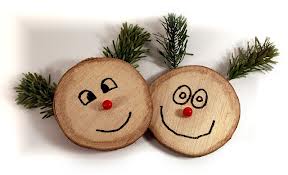 BU ODADA BÜTÜN DUYGULARINI ÖZGÜR BİÇİMDE İFADE EDEBİLİRSİNMALATYA REHBERLİK VE ARAŞTIRMA MERKEZİ